Appendix 3 | Lodge Profile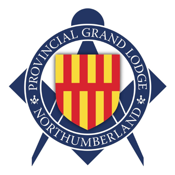 Please provide as much detail as you can in this document.  The information herein will be used to develop a Lodge Profile document which could be shared with prospective candidates.1. Basic Details1. Basic Details1. Basic Details1. Basic Details1. Basic Details1. Basic Details1. Basic Details1.1Lodge Name1.2Lodge Number1.3Masonic Building used for Lodge Meetings1.4Date of Consecration1.5What date was the Lodge Profile completed?1.6Was the Lodge Profile and Plan done in open Lodge or at a specially convened meeting?1.7How many Lodge members were present at the meeting?1.8How many registered Lodge Members do you have?1.9Has the Lodge Plan shared with the Lodge Members not present for the meeting?YesYesNo2. Description of the Lodge origins and its situation today2. Description of the Lodge origins and its situation today2. Description of the Lodge origins and its situation today2. Description of the Lodge origins and its situation today2. Description of the Lodge origins and its situation today2. Description of the Lodge origins and its situation today2. Description of the Lodge origins and its situation today2.1What are the noteworthy points related to the Lodge’s history, current membership, location, etc?What are the noteworthy points related to the Lodge’s history, current membership, location, etc?2.2What is unique or distinctive about the Lodge? e.g. Was the Lodge established primarily for a particular group of people? - Are these details still relevant and are they likely to continue to be so?What is unique or distinctive about the Lodge? e.g. Was the Lodge established primarily for a particular group of people? - Are these details still relevant and are they likely to continue to be so?2.3Do members want to continue with these features or change them?Do members want to continue with these features or change them?2.4What dates does the Lodge currently meet? e.g. First Friday of the Months of June etcWhat dates does the Lodge currently meet? e.g. First Friday of the Months of June etc2.5What time do your Lodge meetings start and what time does the Festive Board usually finish?What time do your Lodge meetings start and what time does the Festive Board usually finish?2.6Are the Lodge meeting dates still appropriate for current and likely future members? Do members want to continue with these details or change them?Are the Lodge meeting dates still appropriate for current and likely future members? Do members want to continue with these details or change them?3. How would the Lodge be described in terms of its:3. How would the Lodge be described in terms of its:3. How would the Lodge be described in terms of its:3. How would the Lodge be described in terms of its:3.1Ritual e.g. it seeks excellence / members help people to do their best / ritual is shared out among new members / ritual is shared out among Past Masters, etcRitual e.g. it seeks excellence / members help people to do their best / ritual is shared out among new members / ritual is shared out among Past Masters, etc3.2Lodge Traditions Does your Lodge practice any interesting or noteworthy Lodge Traditions Lodge Traditions Does your Lodge practice any interesting or noteworthy Lodge Traditions 3.3Meetings e.g. meetings are enjoyable / dignified / brisk / attract visitors / rarely have visitors, etcMeetings e.g. meetings are enjoyable / dignified / brisk / attract visitors / rarely have visitors, etc3.4Festive board e.g. formal seating / buffets / full toasts always given / abridged toasts / white table once a year, etcFestive board e.g. formal seating / buffets / full toasts always given / abridged toasts / white table once a year, etc3.5Social events Typically, what social events does the Lodge organiseSocial events Typically, what social events does the Lodge organise3.6Charity e.g. charities supported / use of Relief Chest or Benevolent Fund / how decisions are made / fundraising methods, etcCharity e.g. charities supported / use of Relief Chest or Benevolent Fund / how decisions are made / fundraising methods, etc3.7Relationship to the Royal Arch Chapter e.g. is the Lodge associated with a Chapter / what does the Lodge do to encourage it’s members to join the Chapter etcRelationship to the Royal Arch Chapter e.g. is the Lodge associated with a Chapter / what does the Lodge do to encourage it’s members to join the Chapter etc3.8What new developments could be introduced to these aspects of Lodge life?What new developments could be introduced to these aspects of Lodge life?3.9Is there anything that the Lodge currently does that should be stopped or phased out?Is there anything that the Lodge currently does that should be stopped or phased out?3.10Why should a prospective candidate join this Lodge?Why should a prospective candidate join this Lodge?4. Lodge Mentor4. Lodge Mentor4. Lodge Mentor4. Lodge Mentor4.14.1Please share examples of good practice to demonstrate how the Lodge Mentor supports new candidates and engages existing members?4.24.2What plans or ideas does the Lodge Mentor have to improve how new candidates are supported and existing members are engaged?4.34.3Please share examples of good practice to demonstrate how the Lodge Mentor supports new Lodge Officers as they progress up the ladder?4.44.4What plans or ideas does the Lodge Mentor have to improve how new Lodge Officers are supported as they progress up the ladder?4.54.5What plans or ideas does the Lodge Mentor have to increase awareness and use of Solomon amongst the Lodge Members?5. Lodge Membership Officer5. Lodge Membership Officer5. Lodge Membership Officer5. Lodge Membership Officer5.15.1Please share examples of good practice to demonstrate how the Lodge Membership Officer leads on attracting new members into the Lodge?5.25.2What plans or ideas does the Lodge Membership Officer have to attract new members to the Lodge?5.35.3What plans or ideas does the Lodge Membership Officer have to attract the Lodge Members to join the Royal Arch Chapter?6. Other Lodge Activities6. Other Lodge Activities6. Other Lodge Activities6. Other Lodge Activities6.16.1Does the Lodge promote and support a culture of visiting other Lodges? e.g. does the Lodge have any regular arrangements in place for visiting other Lodges / Does the Lodge support its members – particularly newer members – to visit other Lodges6.26.2What ideas or plans does the Lodge have to promote and practice a culture of visiting other Lodges?6.36.3What regular social events does the Lodge organise for members and their partners?6.46.4What ideas or plans does the Lodge have to develop new social events for members and their partners?7. Lodge Strengths, Weaknesses, Opportunities and Threats7. Lodge Strengths, Weaknesses, Opportunities and Threats7. Lodge Strengths, Weaknesses, Opportunities and Threats7. Lodge Strengths, Weaknesses, Opportunities and Threats7.17.1What are the main strengths of the Lodge?7.27.2How can the Lodge build on the strengths of the Lodge?7.37.3What are the main weaknesses of the Lodge?7.47.4How can the Lodge address its main weaknesses?  (e.g. does the Lodge need help or support and if so, what does that support look like)7.57.5What new opportunities for developing the Lodge have been identified?7.67.6How does the Lodge plan to implement any new opportunities to develop that they have identified?7.77.7What threats or potential threats to the Lodge have been identified?7.87.8How can the Lodge overcome threats or potential threats?8. Please use this space to make any other comments about your Lodge or its plans that do not fit elsewhere in this document that your Lodge would like to be included in a Lodge Profile sent to prospective members.8. Please use this space to make any other comments about your Lodge or its plans that do not fit elsewhere in this document that your Lodge would like to be included in a Lodge Profile sent to prospective members.8. Please use this space to make any other comments about your Lodge or its plans that do not fit elsewhere in this document that your Lodge would like to be included in a Lodge Profile sent to prospective members.8. Please use this space to make any other comments about your Lodge or its plans that do not fit elsewhere in this document that your Lodge would like to be included in a Lodge Profile sent to prospective members.